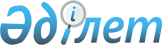 О мерах по обеспечению контроля за финансово-хозяйственной деятельностью посольств, генеральных консульств и постоянных представительств Республики Казахстан в зарубежных странахРаспоряжение Премьер-Министра Республики Казахстан от 12 января 1998 г. N 11-р

      В целях обеспечения контроля за финансово-хозяйственной деятельностью посольств, генеральных консульств и постоянных представительств Республики Казахстан в зарубежных странах, а также за целевым использованием выделенных ассигнований: 

      1. Комитету финансового контроля Министерства финансов Республики Казахстан с участием Комитета национальной безопасности Республики Казахстан и Министерства иностранных дел Республики Казахстан продолжить в 1998-1999 годах проведение ревизий в посольствах, генеральных консульствах и постоянных представительствах республики, содержание которых осуществляется за счет средств республиканского бюджета. 

      Сноска. В пункт 1 внесены изменения - распоряжением Премьер-Министра РК от 30 марта 1999 г. N 39-р R990039_ . 

      2. Утвердить график проведения ревизий финансово-хозяйственной деятельности в посольствах, генеральных консульствах и постоянных представительствах Республики Казахстан в 1998-1999 годах (прилагается). 

      3. Министерству финансов Республики Казахстан обеспечить выделение валютных средств на заграничные командировки членам ревизионных комиссий из расчета 20 дней, с учетом времени пребывания в пути. 

      4. Министерству иностранных дел Республики Казахстан обеспечить оформление служебных паспортов и виз членам ревизионных комиссий, выезжающим по указанным вопросам в заграничные командировки. 



 

      Премьер-Министр 

 

                                          Утвержден                                распоряжением Премьер-Министра                                     Республики Казахстан                                 от 12 января 1998 г. N 11-р

                                ГРАФИК 

                проведения ревизий финансово-хозяйственной         деятельности в посольствах, генеральных консульствах и          постоянных представительствах Республики Казахстан                           в 1998-1999 годах----------------------------------------------------------------------          Наименование объекта             ! Срок проведения ревизии----------------------------------------------------------------------                               1998 год1. Израиль (посольство)                      январь2. Малайзия (посольство)                     январь3. Саудовская Аравия (посольство)            февраль4. Туркменистан (посольство)                 март5. Япония (посольство)                       май6. Иран (посольство, генеральное             июнь   консульство, представительство при ОЭС)7. Венгрия (посольство)                      июнь8. Россия (посольство)                       июль9. США (посольство, постоянное               август   представительство при ООН)10. Китай (посольство)                       сентябрь11. Турция (посольство)                      сентябрь12. Узбекистан (посольство)                  октябрь13. Германия (посольство, генеральное        ноябрь    консульство)14. Пакистан (посольство)                    декабрь                               1999 год1. Украина                                   январь2. Кыргызстан                                февраль3. Азербайджан                               март4. Республика Корея                          март5. Великобритания                            июнь6. Литва                                     июнь7. Италия                                    июль8. Швейцария                                 август9. Австрия                                   август10. Бельгия                                  сентябрь11. Франция                                  сентябрь12. Беларусь                                 октябрь13. Египет                                   ноябрь14. Индия                                    декабрь
					© 2012. РГП на ПХВ «Институт законодательства и правовой информации Республики Казахстан» Министерства юстиции Республики Казахстан
				